Artikel der „Emsdettener Volkszeitung“ (EV digital) vom  02.09.2022
Inhalte sind urheber- und nutzungsrechtlich geschützt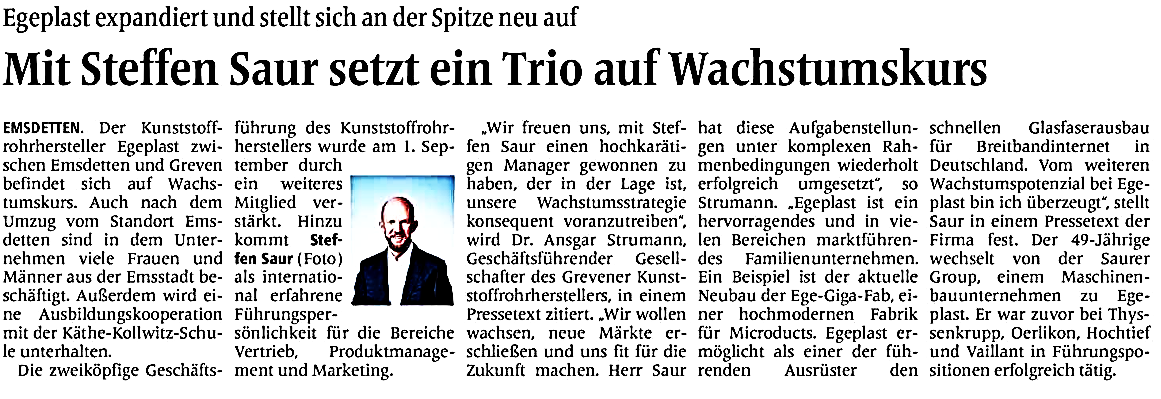 